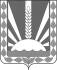   Об утверждении  новой редакции плана закупок товаров, работ, услуг для обеспечения нужд субъектов Российской Федерации и муниципальных нужд на 2019 финансовый год и плановый период 2020 и 2021 годов.В соответствии с Федеральным Законом от 5 апреля 2013 г. № 44-ФЗ «О контрактной системе в сфере закупок товаров, работ и услуг для обеспечения государственных и муниципальных нужд», Администрация сельского поселения Васильевка муниципального района Шенталинский Самарской области ПОСТАНОВЛЯЕТ:1.  Утвердить новую редакцию плана закупок товаров, работ, услуг для обеспечения нужд субъектов Российской Федерации и муниципальных нужд на 2019 финансовый год и плановый период 2020 и 2021 годов. 2.Считать утратившим силу Постановление Администрации сельского поселения Васильевка муниципального района Шенталинский Самарской области №13-п от 28.03.2019 г.  «Об утверждении  плана закупок товаров, работ, услуг для обеспечения нужд субъектов Российской Федерации и муниципальных нужд на 2019 финансовый год и плановый период 2020 и 2021 годов.3. Опубликовать настоящее постановление в газете «Вестник поселения Васильевка».               4.Контроль за исполнением настоящего постановления оставляю за собой. 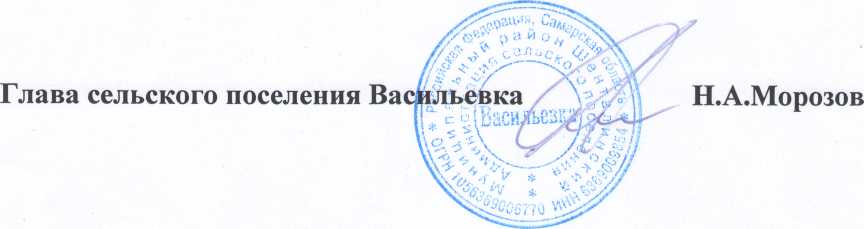 